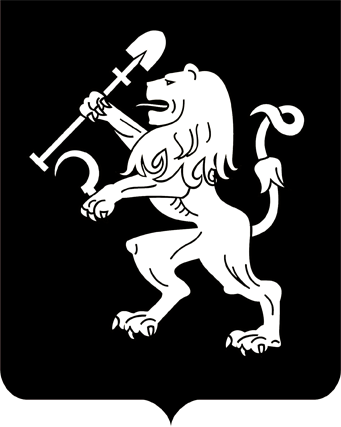 АДМИНИСТРАЦИЯ ГОРОДА КРАСНОЯРСКАПОСТАНОВЛЕНИЕО назначении публичных слушаний по проекту бюджета города на 2016 год и плановый период 2017−2018 годовНа основании ст. 28 Федерального закона от 06.10.2003 № 131-ФЗ «Об общих принципах организации местного самоуправления                    в Российской Федерации», решения Красноярского городского Совета от 20.11.2006 № В-241 «О порядке организации и проведения публичных слушаний по проектам бюджета города и отчета о его исполнении», руководствуясь ст. 24-1, 41, 58, 59 Устава города Красноярска, ПОСТАНОВЛЯЮ:1. Назначить публичные слушания по проекту решения Красноярского городского Совета депутатов «О бюджете города на 2016 год                  и плановый период 2017−2018 годов» (далее – проект бюджета города на 2016 год и плановый период 2017−2018 годов).2. Создать комиссию по проведению публичных слушаний по проекту бюджета города на 2016 год и плановый период 2017−2018 годов (далее – комиссия) в составе согласно приложению.3. Определить департамент финансов администрации города уполномоченным органом по проведению публичных слушаний по проекту бюджета города на 2016 год и плановый период 2017−2018 годов.4. Уполномоченному органу по проведению публичных слушаний по проекту бюджета города на 2016 год и плановый период 2017–            2018 годов:организовать прием письменных предложений по проекту бюджета города на 2016 год и плановый период 2017−2018 годов, письменных заявлений на участие в публичных слушаниях от жителей города;подготовить информационное сообщение о дате, времени, месте проведения публичных слушаний по проекту бюджета города                        на 2016 год и плановый период 2017−2018 годов;при обращении жителей города разъяснять порядок проведения публичных слушаний по проекту бюджета города на 2016 год и плановый период 2017−2018 годов;направить протокол публичных слушаний в Красноярский городской Совет депутатов, Главе города, членам комиссии в течение трех дней с даты проведения публичных слушаний.5. Письменные предложения жителей города Красноярска по проекту бюджета города на 2016 год и плановый период 2017−2018 годов, письменные заявления на участие в публичных слушаниях принимаются по адресу: . Красноярск, ул. Карла Маркса, 93, департамент финансов администрации города.Прием письменных предложений и заявлений прекращается              в 18 часов 00 минут 27 ноября 2015 года.6. Департаменту Главы города администрации города обеспечить подготовку проведения публичных слушаний по проекту бюджета            города на 2016 год и плановый период 2017−2018 годов.7. Департаменту информационной политики администрации города опубликовать в газете «Городские новости»:проект бюджета города на 2016 год и плановый период 2017−               2018 годов, настоящее постановление в течение пяти рабочих дней               с даты внесения указанного проекта на рассмотрение в Красноярский городской Совет депутатов;информационное сообщение о дате, месте, времени проведения публичных слушаний по проекту бюджета города на 2016 год и плановый период 2017−2018 годов не менее чем за пятнадцать дней до их проведения;протокол публичных слушаний в течение десяти дней с даты проведения публичных слушаний.8. Департаменту финансов администрации города разместить                на официальном сайте администрации города:проект бюджета города на 2016 год и плановый период 2017−            2018 годов, настоящее постановление в течение пяти рабочих дней            с даты внесения указанного проекта на рассмотрение в Красноярский городской Совет депутатов;информационное сообщение о дате, месте, времени проведения публичных слушаний по проекту бюджета города на 2016 год и плановый период 2017−2018 годов не менее чем за пятнадцать дней до их проведения;протокол публичных слушаний в течение десяти дней с даты их проведения.9. Постановление вступает в силу со дня его официального опубликования.10. Контроль за исполнением настоящего постановления оставляю за собой.Глава города							           Э.Ш. АкбулатовПриложениек постановлениюадминистрации городаот ____________ № _________СОСТАВкомиссии по проведению публичных слушаний по проекту бюджета города на 2016 год и плановый период 2017–2018 годов28.10.2015№ 671Акбулатов Э.Ш.–Глава города, председатель комиссии;Хаснутдинова И.Н.–заместитель Главы города – руководитель департамента финансов, заместитель председателя комиссии;Антипина И.Р.–заместитель председателя постоянной комиссии по бюджету и налоговой политике Красноярского городского Совета депутатов (по согласованию);Бухарова Е.Б.–председатель постоянной комиссии по экономической политике, собственности и содействию развития предпринимательства Красноярского городского Совета депутатов (по согласованию);Игнатенко А.Л.–первый заместитель Главы города – руководитель департамента Главы города;Сетов С.А.–заместитель Главы города – руководи-           тель департамента социально-экономичес-кого развития;Титенков И.П.–первый заместитель Главы города – руководитель департамента городского хозяйства;Фирюлина Н.В.–председатель постоянной комиссии по бюджету и налоговой политике Красноярского городского Совета депутатов (по согласованию);Шлома А.Г.–заместитель Главы города – руководитель департамента муниципального имущества           и земельных отношений.